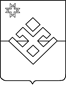 ПОСТАНОВЛЕНИЕАдминистрации муниципального образования «Пугачевское» от 21 декабря 2020 года	                 	                                               № 41с. ПугачевоО выделении специальных мест длязапуска салютов и фейерверков	В целях соблюдения мер пожарной безопасности в период проведения новогодних праздников, руководствуясь Уставом муниципального образования «Пугачевское»,  Администрация муниципального образования «Пугачевское» ПОСТАНОВЛЯЕТ:Выделить специальные площадки для запуска салютов и фейерверков в местах массового скопления людей на территории с. Пугачево:- площадь им. Чикурова (ЦСДК)- горки по ул. Нагорная- хоккейная площадка по ул. Складская.2. Ответственным за оборудование площадки, запуск фейерверков (салютов) и соблюдение мер безопасности назначить Зубкову Л.А., Николаева А.А., Ашихмина Г.М.Настоящее постановление разместить на официальный сайт муниципального образования «Пугачевское».Контроль за исполнением настоящего постановления оставляю за собой.Глава муниципальногообразования «Пугачевское»						Е.В. Бесогонова